Nowogród Bobrzański, 24 października 2022r.GKIII.6220.5.2022.AŁOBWIESZCZENIE	Na podstawie art. 10 § 1 oraz art. 49 ustawy z dnia 14 czerwca 1960 r. Kodeks postępowania administracyjnego (t.j. Dz. U. z 2022 r. poz. 2000 z późn. zm.) zwanej dalej k.p.a. oraz na podstawie art. 74 ust. 3 ustawy z dnia 3 października 2008r. o udostępnianiu informacji o środowisku i jego ochronie, udziale społeczeństwa w ochronie środowiska oraz o ocenach oddziaływania  na środowisko (t.j. Dz. U. z 2022 r. poz. 1029 z późn. zm.), Burmistrz Nowogrodu Bobrzańskiego zawiadamia, iż został zgromadzony materiał dowodowy umożliwiający wydanie decyzji o środowiskowych uwarunkowaniach dla przedsięwzięcia polegającego na: „Budowie elektrowni fotowoltaicznej „EPV Kamionka” o łącznej mocy do 56 MW włącznie (w tym także etapowo), wraz z niezbędną infrastrukturą techniczną na działkach o nr ewid. 123/2, 121/1, 54/5, 54/4, 58/1, 63/1, 109/1, 70/2, 132/5 oraz 122, 100, 97, 94, 92 obręb: Kamionka, gmina Nowogród Bobrzański”.W toku postępowania organ uzyskał niezbędną do wydania decyzji opinię WZŚ.4220.565.2022.SL z dnia 27 sierpnia 2022r. (data wpływu: 27.09.2022 r.) Regionalnego Dyrektora Ochrony Środowiska w Gorzowie Wielkopolskim, opinię NZ.9022.1.79.2022 z dnia 21 września 2022r. (data wpływu: 22.09.2022r.) Państwowego Powiatowego Inspektora Sanitarnego w Zielonej Górze oraz opinię WR.ZZŚ.7.435.232.2022.MLW RKW-2022-3131 z dnia 11 października 2022r. (data wpływu: 13.10.2022 r.) Dyrektora Zarządu Zlewni w Zielonej Górze Państwowego Gospodarstwa Wodnego Wody Polskie.Organem właściwym do wydania decyzji o środowiskowych uwarunkowaniach zgody na realizację przedmiotowego przedsięwzięcia jest Burmistrz Nowogrodu Bobrzańskiego.W związku z powyższym informuje się, że w terminie 7 dni od daty otrzymania niniejszego zawiadomienia, strony mogą przed wydaniem ww. decyzji wypowiedzieć się w przedmiotowej sprawie co do zebranych dowodów i materiałów (Urząd Miejski w Nowogrodzie Bobrzańskim, lok. 203 w godzinach funkcjonowania Urzędu, tel. 517886285 lub drogą elektroniczną).	Niniejsze obwieszczenie zostaje podane do publicznej wiadomości przez zamieszczenie na tablicy ogłoszeń Urzędu Miejskiego w Nowogrodzie Bobrzańskim oraz na stronie Biuletynu Informacji Publicznej Urzędu Miejskiego w Nowogrodzie Bobrzańskim bip.nowogrodbobrz.pl.Zgodnie z art. 49 k.p.a. zawiadomienie uważa się za doręczone po upływie 14 dni od dnia publicznego ogłoszenia.                                                                                                                        Z up. Burmistrza                                                                                                             mgr inż. Mirosław Walencik                                                                                                               Zastępca Burmistrza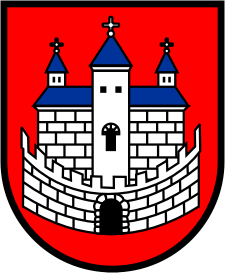 Burmistrz Nowogrodu BobrzańskiegoBurmistrz Nowogrodu BobrzańskiegoBurmistrz Nowogrodu Bobrzańskiegoul. J. Słowackiego 11      66-010 Nowogród Bobrzański NIP: 9291004928
e-mail: now.bobrz.um@post.pl
web: www.nowogrodbobrz.plDni i godziny urzędowania: Poniedziałek  8.00-16.00wtorek - piątek.7.00 – 15.00Nr telefonów i faksów:   Centrala   68 329-09-62Fax             68 329-09-62Nr telefonów i faksów:   Centrala   68 329-09-62Fax             68 329-09-62